A felnőttkori problémamentes nyelvtanulás titkai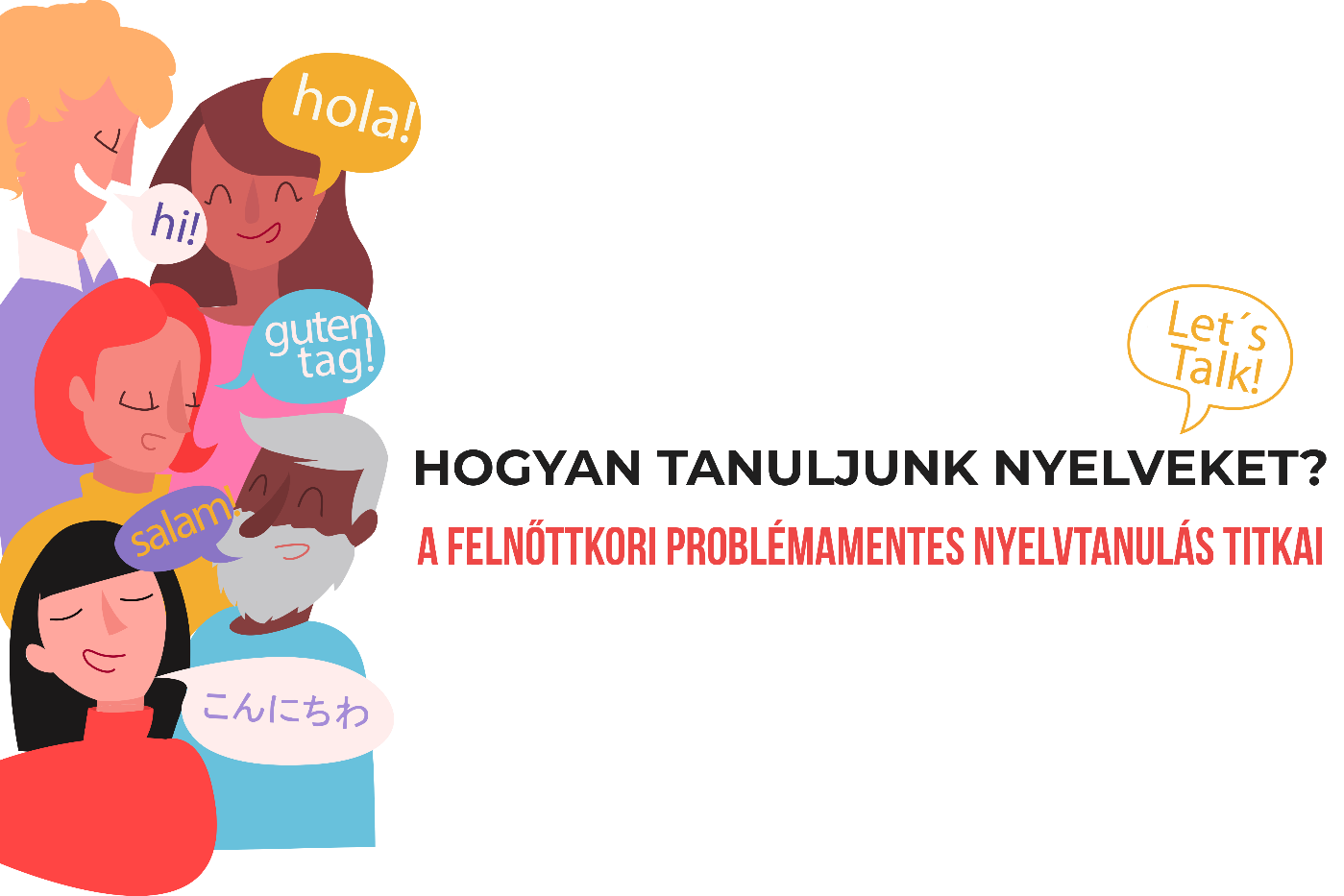 A Kommunikációs és PR Szakosztály november 29-én megrendezett szakmai estjén Neményi András nyelvmester érdekes előadását hallgattuk meg a Sajtóház vendégekkel teli Táncsics termében, ahol  izgalmas témát jártunk körbe: milyen problémák nehezítik a felnőttkori nyelvtanulást, és hogyan lehet leküzdeni ezeket?Egy szóban összefoglalva: gyakorlás. Titok valójában nincs a nyelvtanulásban, az energiabefektetést nem lehet megspórolni.Egy dolog viszont biztos:  jó módszerrel hamarabb érhetünk el kimagasló eredményt.Hiszen gondoljunk csak bele. Lehetséges az, hogy az emberek kisgyerekkoruktól fogva tanulnak idegen nyelveket, és a diploma környékén alig tudnak összehozni egy középfokú nyelvvizsgát?András előadásában kitért rá, a nyelvtanulók leggyakrabban 3 problémával szembesülnek:Nem jegyzik meg a szavakatNem mernek megszólalniNem értik meg amit mondanak nekikDe milyen praktikákkal győzhetőek le ezek a mindenkit sújtó gondok? Lássuk a titkokat!1. Ne szavakat tanuljunk, hanem mondatokat!A szódolgozat kalamajka. Hiába tanuljuk sorrendben a szavakat, nem tudunk beszélni mert semmi haszna nincs az ajtó ablak típusú tanulásnak. Éppen ezért fontos, hogy az ember elkezdjen szavakat tanulni, de mondatokban.  Azt a mondatot kell megtanulni, ahol találkozunk a szóval, és máris van egy mondtaunk, amivel gazdagítottuk idegen szókincsünket.A szavak 3 napig mararadnak meg. A mondatok évtizdekig. Tanuljunk mondatokat és tudunk beszélni2. Aki nem mer megszólalni, tanuljon beszélniKönyvekből tanulunk nyelveket. Elolvassuk, leírjuk, esetleg meghallgatjuk, de beszélni nem beszélünk. A gond ezzel a módszerrel az, hogy  a turista sem hozza oda papíron a szöveget, hogy ezt fogom kérdezni, legyen kedves felkészülni a válaszra.TIPP: Aki nem mer megszólalni, beszéljen a könyv alapján. Meghallgatjuk, elolvassuk, elismételjük. Az ismétléssel pedig rögzül a mondat is, máris van egy nyelvtanilag helyes mondatunk.Hogyan tudunk olyan szöveget alkotni amit el tudunk majd mondani? A folyamat a következőképpen alakul:megírom magyarul,megírom idegen nyelven,kijavíttatom a tanárral,megtanulom,és máris tudok 10 mondatot beszélni a témáról!3. Könnyített olvasmányok, beszéddel!A könnyített olvasmányok sokat segítenek a nyelvtanulóknak. Jelöljünk ki, majd olvassunk egyes szakaszokat, húzzuk alá az ismeretlen szavakat, próbáljuk meg kontextusában értelmezni a szöveget, és csak ezt követően szótárazzunk, hogy megértsük a teljes szöveget.Ha valaki kezdő, akkor kezdetben szöveg értelmezés esetén elég egy bekezdés. Mondatonként kell tudni értelmezni és elismételni a szöveget. 3 mondatot kell tudni értelmezni, és úgy lebontani a szövegeket. Addig kell ismételni, amíg olyan magabiztosan nem tudjuk mondani az adott mondatot mint idegen nyelven. Ha ezt csináljuk, akkor a beszéd is fejlődik nem csak a szövegértés. Nem csak passzív tudásunk lesz és helyesen fogunk beszélni is. 4. Nem kell, hogy tökéletes legyenA folyékony beszéd halála, ha valaki tökéletesen akar megszólalni. Beszéljünk, akkor is ha tudjuk nem lesz tökéletes. Beszéljünk úgy, ahogy sikerül. Először fejezzük ki magunkat akár 3 igével.5. Hallott szöveget megérteniHa angolul akarunk tanulni, akkor egy angolt kell hallgatni. Keresni kell a célnyelven beszélő társaságát, vagy felvételt, ami jó lehet.A számítógép nagyon jó eszköz, az interneten rengeteg idegen nyelvű felvételt találunk, akár a YouTube-on, de az Audacity magyar nyelven is elérhető szoftver segítségével a hanganyagokat vizuálisan, hangsávok segítségével is tudjuk elemezni, tanulni.6. Mivel érdemes kezdeni?Érdemes visszamenni a legelejére: ha nem értjük meg a hallott szöveget, érdemes visszamenni a tanulmányaink elejére. Gyors lesz a sikerélmény, gyorsabb a haladás.7. Kérem, ne zavarjanak!Biztosítsuk a zavartalan környezetet. Ha állandóan félbeszakították az embert nem tud megtanulni egy idegen nyelven8. Nézzünk filmeket idegen nyelven!A filmnézés is segít a nyelvtanulásban.Először nézzük felirattal, aztán felirat nélkül, és a film harmadik, negyedik megtekintésekor azon kapjuk magunkat, hogy képesek vagyunk követni egy több órás idegen nyelvű diskurzust! 9. Akár napi 10 percNapi 10 perc is sokat segít. Nézzük meg a híreket például angolul, rengeteget tanulunk majd belőle. Nézzük meg, értelmezzük, ha kell szótárazzunk, ismételjük el, amit hallottunk, hogy rögzülhessen és rengeteget fogunk fejlődni!Battay Máté